REQUERIMENTO Nº 1660/2021Ementa: Despejo líquido escuro córrego Rua José Angeli, próximo ao nº 145, bairro Ponte Alta.Excelentíssimo Senhor Presidente;Nobres Vereadores:	Considerando o descarte de resíduos irregulares em pontos do córrego existente na Rua José Angeli, altura do nº 145.	Considerando denúncias de moradores da região que relatam que esta pratica tem ocorrido diariamente.	O Vereador Henrique Conti requer, nos termos regimentais, após, a aprovação em plenário, seja encaminhado a Excelentíssima Senhora Prefeita Municipal, o seguinte pedido de informações:	O departamento competente possui conhecimento do despejo clandestino de resíduos de cores escuras, com forte cheiro, no córrego existente na Rua José Angeli, altura do nº 145, bairro Ponte Alta? Em caso positivo, quais ações foram realizadas para coibir o despejo irregular?	Com que frequência este crime ambiental tem ocorrido?	Houve vistoria para identificar a causa do despejo irregular? Em caso afirmativo, o que ficou constatado? Encaminhar cópia do relatório.	Quais penalidades foram aplicadas à empresa ou pessoa infratora?	Foi solicitada análise da água? Se sim, o que ficou constatado?	Houve dano ambiental devido ao despejo? Se sim, de que forma se dará a recomposição?	Enviar a esta Casa de Leis cópia de toda documentação pertinente ao assunto.Justificativa:Em razão do exposto, este Edil solicita as seguintes informações a pedido de munícipes que questionam acerca deste crime ambiental, bem como, tem como intuito eliminar o agravamento do despejo irregular.Valinhos, 20 de setembro de 2021.Henrique Conti     VereadorFoto anexa.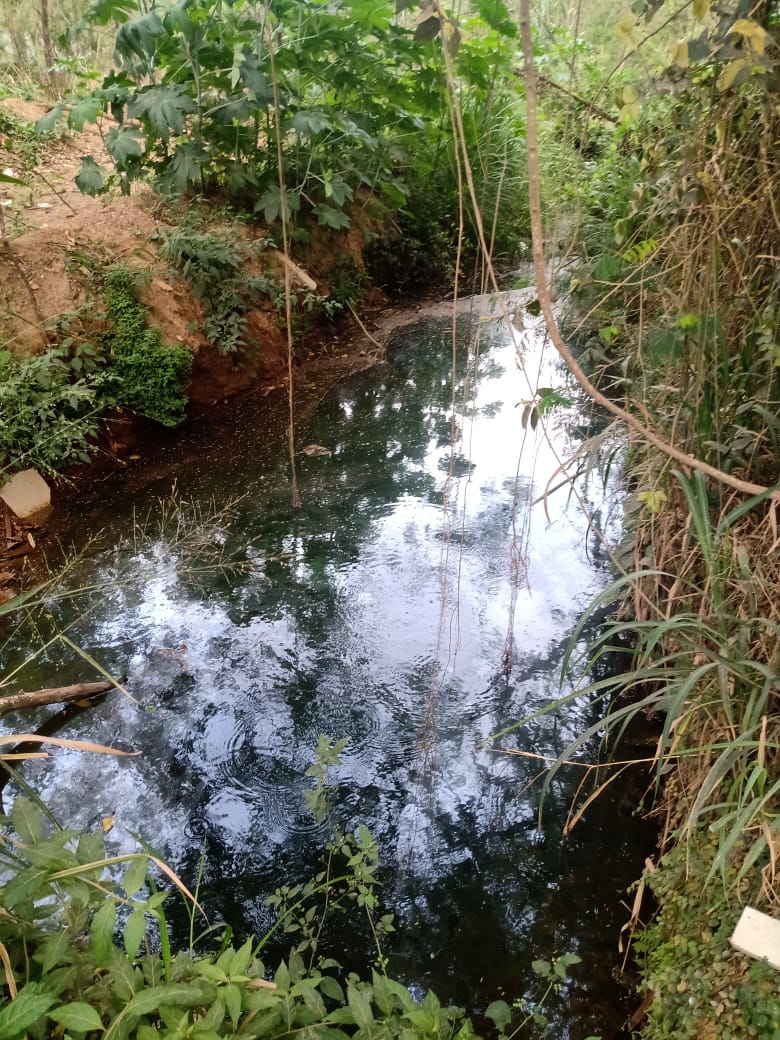 